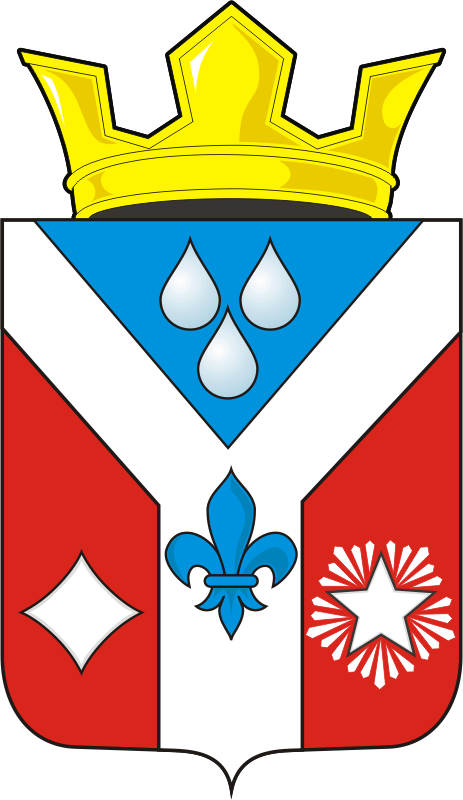 АДМИНИСТРАЦИЯ ГАВРИЛОВСКОГО СЕЛЬСОВЕТА САРАКТАШСКОГО РАЙОНА ОРЕНБУРГСКОЙ ОБЛАСТИП О С Т А Н О В Л Е Н И Е_________________________________________________________________________________________________________15.05.2020                с. Гавриловка                                      № 48-пО признании утратившим силу постановления администрации муниципального образования Гавриловский сельсовет Саракташского района Оренбургской области от 30.03.2020 № 30-п1.  Признать утратившим силу постановление администрации муниципального образования Гавриловский сельсовет Саракташского района Оренбургской области от 30.03.2020 № 30-п «Об утверждении Порядка предоставления межбюджетных трансфертов» 2. Настоящее постановление вступает в силу со дня его подписания.Глава Гавриловского сельсовета:                                             Е.И. ВарламоваРазослано: финансовому отделу,  администрации района, РОО, ОК 